Уважаемые коллеги! 25 августа 2016 года Консорциум женских неправительственных объединений проводит семинар на тему «Работа адвоката по защите прав потерпевших от домашнего насилия». На семинар приглашаются юристы и адвокаты, интересующиеся проблемами защиты прав потерпевших от домашнего насилия, как на национальном, так и на международном уровне.На семинаре выступят эксперты, имеющие многолетний опыт работы в указанной области, которые будут говорить о домашнем насилии как о нарушении прав человека. Эксперты поделятся опытом построения тактики и стратегии защиты потерпевших в судах и иных правоохранительных органах, рассмотрят последние изменения российского законодательства в этой сфере, а также существующие правовые пробелы и способы их решения.  Специалисты в области защиты прав человека на международном уровне расскажут, какие международно-правовые механизмы можно использовать как для защиты пострадавших, так и для изменения ситуации с домашним насилием в целом. Эксперты по международному праву представят практику Европейского суда по правам человека и других международных органов по делам о домашнем насилии. Семинар состоится 25 августа 2016 года с 11.00 по 18.00 по адресу: г.Москва, Столовый пер., дом 6, офис 321.Всех желающих просим подтвердить свое участие по электронной почте wcons@wcons.net  до 20 августа 2016 года. Телефон для связи 8-926-166-45-63ПРОГРАММА СЕМИНАРА«Работа адвоката по защите прав потерпевших от домашнего насилия»25 августа 2016 					Москва, Столовый пер, 6  офис 32111.00 - 11.15 – Открытие семинара, приветственное слово–  Светлана Айвазова, д.п.н., член Совета при Президенте РФ по развитию гражданского общества и правам человека11.15 - 11.30  – Представление и знакомство участников11.30 - 12.30 – Домашнее насилие как социальная проблема (определение домашнего насилия, его виды и формы, мифы о домашнем насилии, особенности поддержки пострадавших). – Лариса Понарина, заместитель руководителя Национального центра по предотвращению насилия «Анна» 12.30 -12.40 –  Вопросы 12.40 - 13.40 –  Домашнее насилие в России: правовые пробелы и способы их решения.–  Алексей Паршин, адвокат, член рабочей группы по разработке проекта ФЗ «О профилактике семейно-бытового насилия»13.40 – 13.50 – Вопросы13.50 – 15.00 – Обед (оплачивается участниками самостоятельно)15.00 - 16.00 –   Международно-правовое законодательство, направленное на борьбу с домашним насилием–  Мари Давтян, адвокат, член рабочей группы по разработке проекта ФЗ «О профилактике семейно-бытового насилия»16.00 - 16.10 – Вопросы16.10 - 17.10 – Практика международных органов по делам о домашнем насилии–  Валентина Фролова, адвокат, эксперт в области работы международно-правовых механизмов защиты прав потерпевших от домашнего насилия   17.10 – 17.20 – Вопросы17.20-18.00 – Дискуссия. Завершение семинара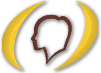 Общероссийская Ассоциацияженских общественных организаций«КОНСОРЦИУМ ЖЕНСКИХ НЕПРАВИТЕЛЬСТВЕННЫХ ОБЪЕДИНЕНИЙ»121069 Москва Столовый пер., дом 6, офис 215тел. (495)690-47-08 факс (495)697-08-07web-site: http://www.wcons.net          e-mail: wcons@wcons.net